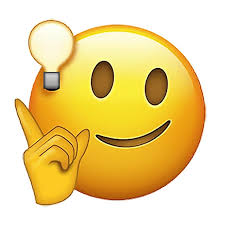 Nakresli obrázek jedním tahem (začni nebo skonči ocáskem)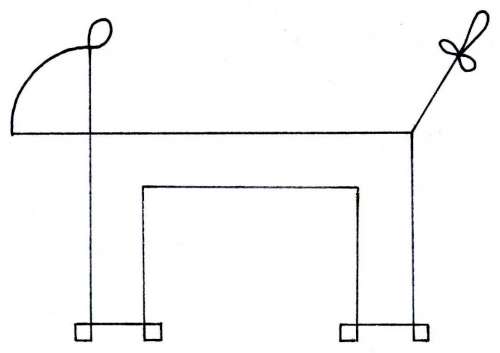 Vylušti křížovku 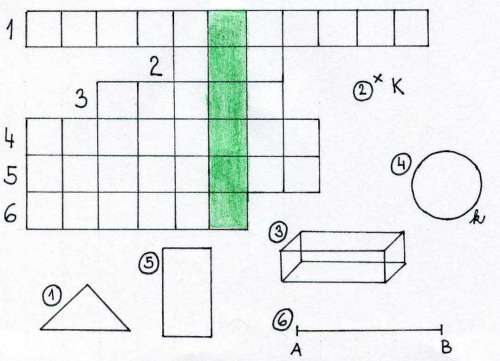 Doplň sčítací pyramidu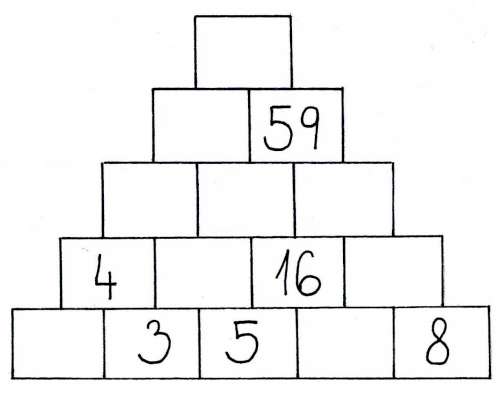 Sousedé: doplň čísla tak, aby součet tří sousedních čísel byl 15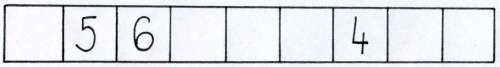 Posloupnost 1: doplň chybějící číslo v řadě1   2   4   7   11   16   ?Posloupnost 2: doplň čtyři chybějící čísla v řadě5   8   11   7   17   6   23   5   29  ?  ? ? ?Pavučina 1: doplň šipky ve správném směru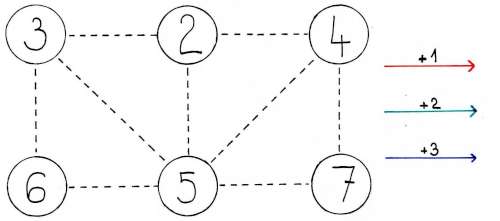 Pavučina 2: podle šipek a jejich „hodnot“ doplň chybějící čísla v kruzích (součet)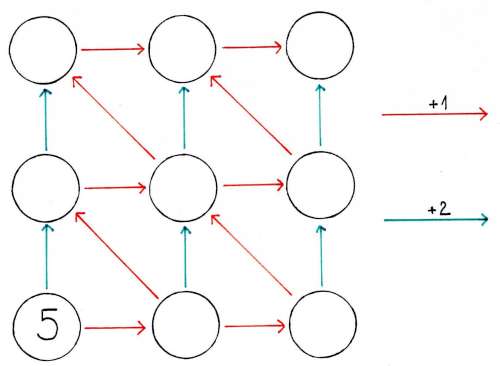 Pavučina 3: doplň hodnoty – sčítance a součtu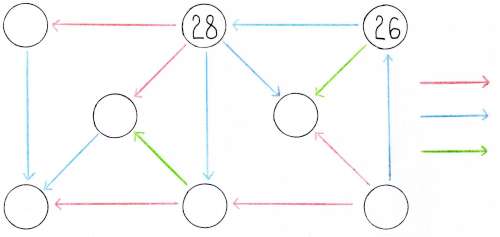 Rovnováha: jaký obrazec či obrazce nahradí otazník, aby došlo k rovnováze?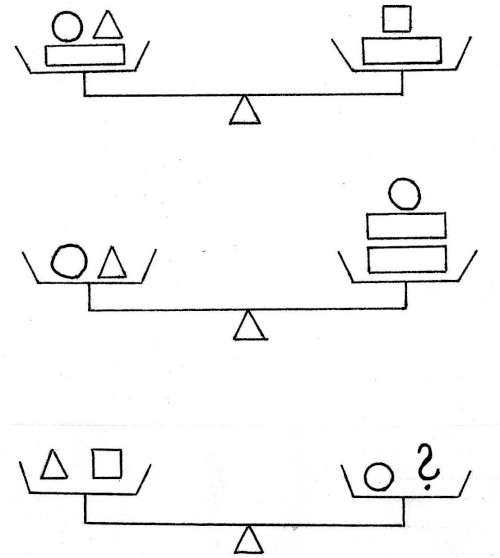 Nahraď symboly číslicemi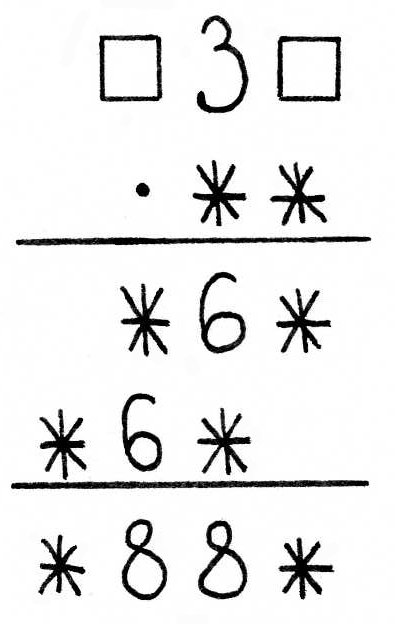 Doplň znaménka plus nebo mínus tak, aby platila rovnostK dispozici máš žlutou, červenou, zelenou a hnědou pastelku. Vybarvi políčka čtverce tak, aby se v žádném sloupci ani v žádném řádku neopakovala stejná barva.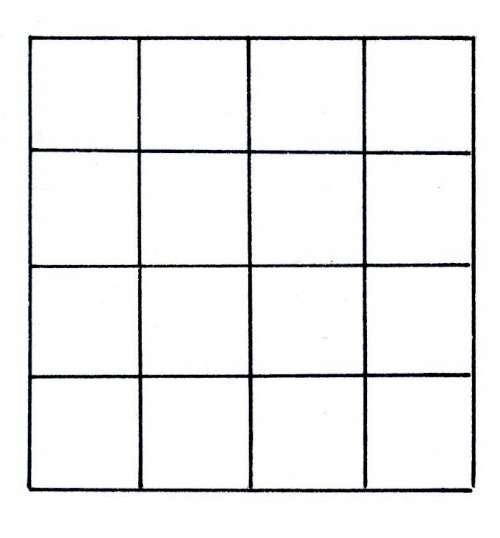 4321=24321=44321=64321=84321=10